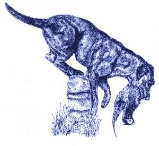 GUILDFORD WORKING GUNDOG CLUB AV RETRIEVER WORKING TESTKC ID 700GUILDFORD WORKING GUNDOG CLUB AV RETRIEVER WORKING TESTKC ID 700GUILDFORD WORKING GUNDOG CLUB AV RETRIEVER WORKING TESTKC ID 700TEST:TEST:TEST:TEST:DATE:DATE:GUILDFORD WORKING GUNDOG CLUB AV RETRIEVER WORKING TESTKC ID 700GUILDFORD WORKING GUNDOG CLUB AV RETRIEVER WORKING TESTKC ID 700GUILDFORD WORKING GUNDOG CLUB AV RETRIEVER WORKING TESTKC ID 700VENUE:VENUE:VENUE:VENUE:ENTRIES CLOSE:ENTRIES CLOSE:INSTRUCTIONSPLEASE WRITE IN INK AND BLOCK CAPITALSThis form must be used by one person only (or partnership).  Use one line only for each dog.  The name of the dog and all the details as recorded with The Kennel Club must be given on this entry form.  If an error is made, the dog may be disqualified by the Committee of The Kennel Club.  ENTRIES FOR WORKING TESTS WILL ONLY BE ACCEPTED FROM GUNDOGS REGISTERED AT THE KENNEL CLUB IN THE GUNDOG GROUP (vide Reg. J1.a., J7a & B20) and if a registered dog has changed ownership the TRANSFER must be applied for before the closing of entries.  When entering more than one breed or variety, please use a separate form for each.  Entry fees MUST be paid by the closing date.INSTRUCTIONSPLEASE WRITE IN INK AND BLOCK CAPITALSThis form must be used by one person only (or partnership).  Use one line only for each dog.  The name of the dog and all the details as recorded with The Kennel Club must be given on this entry form.  If an error is made, the dog may be disqualified by the Committee of The Kennel Club.  ENTRIES FOR WORKING TESTS WILL ONLY BE ACCEPTED FROM GUNDOGS REGISTERED AT THE KENNEL CLUB IN THE GUNDOG GROUP (vide Reg. J1.a., J7a & B20) and if a registered dog has changed ownership the TRANSFER must be applied for before the closing of entries.  When entering more than one breed or variety, please use a separate form for each.  Entry fees MUST be paid by the closing date.INSTRUCTIONSPLEASE WRITE IN INK AND BLOCK CAPITALSThis form must be used by one person only (or partnership).  Use one line only for each dog.  The name of the dog and all the details as recorded with The Kennel Club must be given on this entry form.  If an error is made, the dog may be disqualified by the Committee of The Kennel Club.  ENTRIES FOR WORKING TESTS WILL ONLY BE ACCEPTED FROM GUNDOGS REGISTERED AT THE KENNEL CLUB IN THE GUNDOG GROUP (vide Reg. J1.a., J7a & B20) and if a registered dog has changed ownership the TRANSFER must be applied for before the closing of entries.  When entering more than one breed or variety, please use a separate form for each.  Entry fees MUST be paid by the closing date.INSTRUCTIONSPLEASE WRITE IN INK AND BLOCK CAPITALSThis form must be used by one person only (or partnership).  Use one line only for each dog.  The name of the dog and all the details as recorded with The Kennel Club must be given on this entry form.  If an error is made, the dog may be disqualified by the Committee of The Kennel Club.  ENTRIES FOR WORKING TESTS WILL ONLY BE ACCEPTED FROM GUNDOGS REGISTERED AT THE KENNEL CLUB IN THE GUNDOG GROUP (vide Reg. J1.a., J7a & B20) and if a registered dog has changed ownership the TRANSFER must be applied for before the closing of entries.  When entering more than one breed or variety, please use a separate form for each.  Entry fees MUST be paid by the closing date.INSTRUCTIONSPLEASE WRITE IN INK AND BLOCK CAPITALSThis form must be used by one person only (or partnership).  Use one line only for each dog.  The name of the dog and all the details as recorded with The Kennel Club must be given on this entry form.  If an error is made, the dog may be disqualified by the Committee of The Kennel Club.  ENTRIES FOR WORKING TESTS WILL ONLY BE ACCEPTED FROM GUNDOGS REGISTERED AT THE KENNEL CLUB IN THE GUNDOG GROUP (vide Reg. J1.a., J7a & B20) and if a registered dog has changed ownership the TRANSFER must be applied for before the closing of entries.  When entering more than one breed or variety, please use a separate form for each.  Entry fees MUST be paid by the closing date.INSTRUCTIONSPLEASE WRITE IN INK AND BLOCK CAPITALSThis form must be used by one person only (or partnership).  Use one line only for each dog.  The name of the dog and all the details as recorded with The Kennel Club must be given on this entry form.  If an error is made, the dog may be disqualified by the Committee of The Kennel Club.  ENTRIES FOR WORKING TESTS WILL ONLY BE ACCEPTED FROM GUNDOGS REGISTERED AT THE KENNEL CLUB IN THE GUNDOG GROUP (vide Reg. J1.a., J7a & B20) and if a registered dog has changed ownership the TRANSFER must be applied for before the closing of entries.  When entering more than one breed or variety, please use a separate form for each.  Entry fees MUST be paid by the closing date.INSTRUCTIONSPLEASE WRITE IN INK AND BLOCK CAPITALSThis form must be used by one person only (or partnership).  Use one line only for each dog.  The name of the dog and all the details as recorded with The Kennel Club must be given on this entry form.  If an error is made, the dog may be disqualified by the Committee of The Kennel Club.  ENTRIES FOR WORKING TESTS WILL ONLY BE ACCEPTED FROM GUNDOGS REGISTERED AT THE KENNEL CLUB IN THE GUNDOG GROUP (vide Reg. J1.a., J7a & B20) and if a registered dog has changed ownership the TRANSFER must be applied for before the closing of entries.  When entering more than one breed or variety, please use a separate form for each.  Entry fees MUST be paid by the closing date.INSTRUCTIONSPLEASE WRITE IN INK AND BLOCK CAPITALSThis form must be used by one person only (or partnership).  Use one line only for each dog.  The name of the dog and all the details as recorded with The Kennel Club must be given on this entry form.  If an error is made, the dog may be disqualified by the Committee of The Kennel Club.  ENTRIES FOR WORKING TESTS WILL ONLY BE ACCEPTED FROM GUNDOGS REGISTERED AT THE KENNEL CLUB IN THE GUNDOG GROUP (vide Reg. J1.a., J7a & B20) and if a registered dog has changed ownership the TRANSFER must be applied for before the closing of entries.  When entering more than one breed or variety, please use a separate form for each.  Entry fees MUST be paid by the closing date.INSTRUCTIONSPLEASE WRITE IN INK AND BLOCK CAPITALSThis form must be used by one person only (or partnership).  Use one line only for each dog.  The name of the dog and all the details as recorded with The Kennel Club must be given on this entry form.  If an error is made, the dog may be disqualified by the Committee of The Kennel Club.  ENTRIES FOR WORKING TESTS WILL ONLY BE ACCEPTED FROM GUNDOGS REGISTERED AT THE KENNEL CLUB IN THE GUNDOG GROUP (vide Reg. J1.a., J7a & B20) and if a registered dog has changed ownership the TRANSFER must be applied for before the closing of entries.  When entering more than one breed or variety, please use a separate form for each.  Entry fees MUST be paid by the closing date.ENTRY FEES (per dog)Members:	£10.00Non-Members:	£15.00Late Entries:	£15.00Cheques to be made payable to Guildford Working Gundog Club or paid by bank transfer to Lloyds Bank, 30-93-49, 00151140, Guildford Working Gundog ClubENTRY FEES (per dog)Members:	£10.00Non-Members:	£15.00Late Entries:	£15.00Cheques to be made payable to Guildford Working Gundog Club or paid by bank transfer to Lloyds Bank, 30-93-49, 00151140, Guildford Working Gundog ClubREGISTERED NAME OF DOGREGISTERED NAME OF DOGREGISTERED NAME OF DOGKC REG NO, STUD BOOK NO OR ATC NOBREEDBREEDSEXDATE OF BIRTHBREEDERSIREDAM12QUALIFICATION DATEQUALIFICATION DATEQUALIFICATION DATEAWARDTESTTESTSOCIETYSOCIETYSOCIETYName of Owner(s)AddressTel/MobE-mailName of Owner(s)AddressTel/MobE-mail1Name of Owner(s)AddressTel/MobE-mailName of Owner(s)AddressTel/MobE-mail2Name of Owner(s)AddressTel/MobE-mailName of Owner(s)AddressTel/MobE-mailDECLARATIONI/We agree to submit to and be bound by Rules and Regulations of The Kennel Club in their present form or as they may be amended from time to time in relation to all canine matters with which The Kennel Club is concerned and that this entry is made upon the basis that all current single or joint registered owners of this dog(s) have authorised/consented to this entry.  I/we also undertake to abide by the Regulations of this Test and not to bring to the Test any dog which has contracted or been knowingly exposed to any infectious disease during the 21 days prior to the day of the Test or which is suffering from a visible condition which adversely affects its health or welfare.  I/we also declare that I/we are fully conversant with Field Trial Regulations (including Gundog Working Tests) “the Regulations” and have studied Annex G to the Regulations.  I/we further declare that, to the best of my/our knowledge, the dogs are not liable to disqualification under Kennel Club Regulations.Usual Signature of Owner(s)….………………………………………………..…………... Date ……………………….…….Note: Dogs entered in breach of Kennel Club Regulations are liable to disqualification whether or not the owner was aware of the breach.Last updated: Feb 2024DECLARATIONI/We agree to submit to and be bound by Rules and Regulations of The Kennel Club in their present form or as they may be amended from time to time in relation to all canine matters with which The Kennel Club is concerned and that this entry is made upon the basis that all current single or joint registered owners of this dog(s) have authorised/consented to this entry.  I/we also undertake to abide by the Regulations of this Test and not to bring to the Test any dog which has contracted or been knowingly exposed to any infectious disease during the 21 days prior to the day of the Test or which is suffering from a visible condition which adversely affects its health or welfare.  I/we also declare that I/we are fully conversant with Field Trial Regulations (including Gundog Working Tests) “the Regulations” and have studied Annex G to the Regulations.  I/we further declare that, to the best of my/our knowledge, the dogs are not liable to disqualification under Kennel Club Regulations.Usual Signature of Owner(s)….………………………………………………..…………... Date ……………………….…….Note: Dogs entered in breach of Kennel Club Regulations are liable to disqualification whether or not the owner was aware of the breach.Last updated: Feb 2024DECLARATIONI/We agree to submit to and be bound by Rules and Regulations of The Kennel Club in their present form or as they may be amended from time to time in relation to all canine matters with which The Kennel Club is concerned and that this entry is made upon the basis that all current single or joint registered owners of this dog(s) have authorised/consented to this entry.  I/we also undertake to abide by the Regulations of this Test and not to bring to the Test any dog which has contracted or been knowingly exposed to any infectious disease during the 21 days prior to the day of the Test or which is suffering from a visible condition which adversely affects its health or welfare.  I/we also declare that I/we are fully conversant with Field Trial Regulations (including Gundog Working Tests) “the Regulations” and have studied Annex G to the Regulations.  I/we further declare that, to the best of my/our knowledge, the dogs are not liable to disqualification under Kennel Club Regulations.Usual Signature of Owner(s)….………………………………………………..…………... Date ……………………….…….Note: Dogs entered in breach of Kennel Club Regulations are liable to disqualification whether or not the owner was aware of the breach.Last updated: Feb 2024DECLARATIONI/We agree to submit to and be bound by Rules and Regulations of The Kennel Club in their present form or as they may be amended from time to time in relation to all canine matters with which The Kennel Club is concerned and that this entry is made upon the basis that all current single or joint registered owners of this dog(s) have authorised/consented to this entry.  I/we also undertake to abide by the Regulations of this Test and not to bring to the Test any dog which has contracted or been knowingly exposed to any infectious disease during the 21 days prior to the day of the Test or which is suffering from a visible condition which adversely affects its health or welfare.  I/we also declare that I/we are fully conversant with Field Trial Regulations (including Gundog Working Tests) “the Regulations” and have studied Annex G to the Regulations.  I/we further declare that, to the best of my/our knowledge, the dogs are not liable to disqualification under Kennel Club Regulations.Usual Signature of Owner(s)….………………………………………………..…………... Date ……………………….…….Note: Dogs entered in breach of Kennel Club Regulations are liable to disqualification whether or not the owner was aware of the breach.Last updated: Feb 2024DECLARATIONI/We agree to submit to and be bound by Rules and Regulations of The Kennel Club in their present form or as they may be amended from time to time in relation to all canine matters with which The Kennel Club is concerned and that this entry is made upon the basis that all current single or joint registered owners of this dog(s) have authorised/consented to this entry.  I/we also undertake to abide by the Regulations of this Test and not to bring to the Test any dog which has contracted or been knowingly exposed to any infectious disease during the 21 days prior to the day of the Test or which is suffering from a visible condition which adversely affects its health or welfare.  I/we also declare that I/we are fully conversant with Field Trial Regulations (including Gundog Working Tests) “the Regulations” and have studied Annex G to the Regulations.  I/we further declare that, to the best of my/our knowledge, the dogs are not liable to disqualification under Kennel Club Regulations.Usual Signature of Owner(s)….………………………………………………..…………... Date ……………………….…….Note: Dogs entered in breach of Kennel Club Regulations are liable to disqualification whether or not the owner was aware of the breach.Last updated: Feb 2024DECLARATIONI/We agree to submit to and be bound by Rules and Regulations of The Kennel Club in their present form or as they may be amended from time to time in relation to all canine matters with which The Kennel Club is concerned and that this entry is made upon the basis that all current single or joint registered owners of this dog(s) have authorised/consented to this entry.  I/we also undertake to abide by the Regulations of this Test and not to bring to the Test any dog which has contracted or been knowingly exposed to any infectious disease during the 21 days prior to the day of the Test or which is suffering from a visible condition which adversely affects its health or welfare.  I/we also declare that I/we are fully conversant with Field Trial Regulations (including Gundog Working Tests) “the Regulations” and have studied Annex G to the Regulations.  I/we further declare that, to the best of my/our knowledge, the dogs are not liable to disqualification under Kennel Club Regulations.Usual Signature of Owner(s)….………………………………………………..…………... Date ……………………….…….Note: Dogs entered in breach of Kennel Club Regulations are liable to disqualification whether or not the owner was aware of the breach.Last updated: Feb 2024DECLARATIONI/We agree to submit to and be bound by Rules and Regulations of The Kennel Club in their present form or as they may be amended from time to time in relation to all canine matters with which The Kennel Club is concerned and that this entry is made upon the basis that all current single or joint registered owners of this dog(s) have authorised/consented to this entry.  I/we also undertake to abide by the Regulations of this Test and not to bring to the Test any dog which has contracted or been knowingly exposed to any infectious disease during the 21 days prior to the day of the Test or which is suffering from a visible condition which adversely affects its health or welfare.  I/we also declare that I/we are fully conversant with Field Trial Regulations (including Gundog Working Tests) “the Regulations” and have studied Annex G to the Regulations.  I/we further declare that, to the best of my/our knowledge, the dogs are not liable to disqualification under Kennel Club Regulations.Usual Signature of Owner(s)….………………………………………………..…………... Date ……………………….…….Note: Dogs entered in breach of Kennel Club Regulations are liable to disqualification whether or not the owner was aware of the breach.Last updated: Feb 2024DECLARATIONI/We agree to submit to and be bound by Rules and Regulations of The Kennel Club in their present form or as they may be amended from time to time in relation to all canine matters with which The Kennel Club is concerned and that this entry is made upon the basis that all current single or joint registered owners of this dog(s) have authorised/consented to this entry.  I/we also undertake to abide by the Regulations of this Test and not to bring to the Test any dog which has contracted or been knowingly exposed to any infectious disease during the 21 days prior to the day of the Test or which is suffering from a visible condition which adversely affects its health or welfare.  I/we also declare that I/we are fully conversant with Field Trial Regulations (including Gundog Working Tests) “the Regulations” and have studied Annex G to the Regulations.  I/we further declare that, to the best of my/our knowledge, the dogs are not liable to disqualification under Kennel Club Regulations.Usual Signature of Owner(s)….………………………………………………..…………... Date ……………………….…….Note: Dogs entered in breach of Kennel Club Regulations are liable to disqualification whether or not the owner was aware of the breach.Last updated: Feb 2024DECLARATIONI/We agree to submit to and be bound by Rules and Regulations of The Kennel Club in their present form or as they may be amended from time to time in relation to all canine matters with which The Kennel Club is concerned and that this entry is made upon the basis that all current single or joint registered owners of this dog(s) have authorised/consented to this entry.  I/we also undertake to abide by the Regulations of this Test and not to bring to the Test any dog which has contracted or been knowingly exposed to any infectious disease during the 21 days prior to the day of the Test or which is suffering from a visible condition which adversely affects its health or welfare.  I/we also declare that I/we are fully conversant with Field Trial Regulations (including Gundog Working Tests) “the Regulations” and have studied Annex G to the Regulations.  I/we further declare that, to the best of my/our knowledge, the dogs are not liable to disqualification under Kennel Club Regulations.Usual Signature of Owner(s)….………………………………………………..…………... Date ……………………….…….Note: Dogs entered in breach of Kennel Club Regulations are liable to disqualification whether or not the owner was aware of the breach.Last updated: Feb 2024Return to: Mandy Bloomfield, GWGC Working Test Secretary, 7 Vine Cottages, Alfold Road Cranleigh, GU6 8NBName of HandlerAddressTel/MobReturn to: Mandy Bloomfield, GWGC Working Test Secretary, 7 Vine Cottages, Alfold Road Cranleigh, GU6 8NBName of HandlerAddressTel/Mob